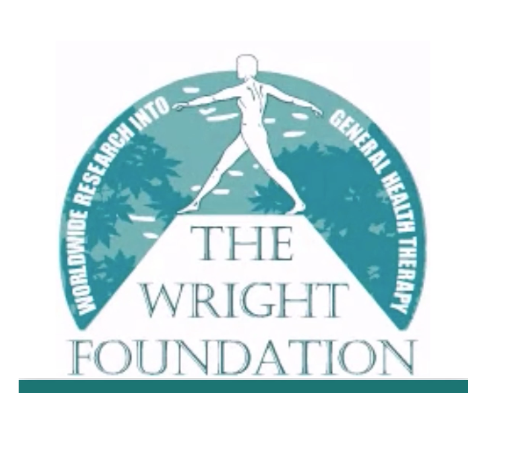 Day 1 Pulmonary Rehabilitation Notes and Links[Contained within this document are links to video clips, quizzes, books and academic evidence concerning mental health disorders]Email address: johnrobinson@wrightfoundation.com & grant@strength-physiology.online Day 1 Pulmonary RehabilitationPresentation on the Respiratory System Link [Lecture on pulmonary physiology]Strength.Physiology.Online for preparation on last day MCQ  Link MOOC Online Course Link YouTube Clips Concerning Pathology of Disease & Clinical AssessmentsCOPD: Pathophysiology and Diagnosis Link Smoking and COPD | Nucleus Health Link Pneumonia LinkAsthma Link  Asthma, Animation. Link Chronic Asthma Link COPD and Emphysema Link Spirometry: how to take a lung function test LinkHow A Pulmonary Function Test Works LinkSpirometry | Test for Lung Function | Nucleus Health LinkPeak Flow and Spirometry - Lung Function Tests Link   How Cystic Fibrosis Affects the Lungs Link  Cystic Fibrosis Animation -Pulmozyme Link Bronchiectasis Animation - What is Bronchiectasis? Link Chest x-ray, bronchiectasis Link General QuizzesMyths and Facts About COPD Quiz Link COPD Symptoms and Treatments Quiz Link Asthma and COPD NCLEX Practice Quiz #1 (50 Questions) Link Textbooks on COPDEFA Book on Chronic Obstructive Pulmonary Disease in Europe. Franchi. LinkWeisman and Zeballos. Clinical Exercise Testing [From my Share Drive Link]ACSM’s Guidelines for Exercise Testing and Prescription [10th Edition, 2018] See Chapter 9 [Share Drive Link] COPD A Guide to Diagnosis and Clinical Management Link Asthma and COPD, Second Edition Basic Mechanisms and Clinical Management Link COPD For Dummies (For Dummies (Health & Fitness)) Link Asthma, COPD, and Overlap: a Case-Based Overview of Similarities and Differences Link Academic Sources Global Strategy for the Diagnosis, Management, and Prevention of Chronic Obstructive Pulmonary Disease 2020 REPORT Link GOLD  2018 Link Alpha-1 antitrypsin deficiency Link WHO (2018) The top 10 causes of death Link WHO Chronic Respiratory Diseases Link WHO COPD: Definition Link WHO Package of Essential NCD Interventions (PEN) LinkWHO strategy for prevention and control of chronic respiratory diseases Link  Academic Journal Readings Tison, G.H., Avram, R., Kuhar, P., Abreau, S., Marcus, G.M., Pletcher, M.J. and Olgin, J.E., 2020. Worldwide effect of COVID-19 on physical activity: a descriptive study. Annals of internal medicine. Link Stocks, J. and Sonnappa, S., 2013. Early life influences on the development of chronic obstructive pulmonary disease. Therapeutic advances in respiratory disease, 7(3), pp.161-173. Link Kim, V. and Criner, G.J., 2013. Chronic bronchitis and chronic obstructive pulmonary disease. American journal of respiratory and critical care medicine, 187(3), pp.228-237. Link Smith, B.M., Jensen, D., Brosseau, M., Benedetti, A., Coxson, H.O. and Bourbeau, J., 2018. Impact of pulmonary emphysema on exercise capacity and its physiological determinants in chronic obstructive pulmonary disease. Scientific reports, 8(1), pp.1-10. Link NICE, G.U.T.U., 2018. Chronic obstructive pulmonary disease in over 16s: diagnosis and management. Link Barnes, P.J. and Drazen, J.M., 1996. Pathophysiology of asthma. In Asthma and COPD (pp. 343-359). Academic Press. Link Forey, B.A., Thornton, A.J. and Lee, P.N., 2011. Systematic review with meta-analysis of the epidemiological evidence relating smoking to COPD, chronic bronchitis and emphysema. BMC pulmonary medicine, 11(1), p.36. LinkMirza, S., Clay, R.D., Koslow, M.A. and Scanlon, P.D., 2018, October. COPD guidelines: a review of the 2018 GOLD report. In Mayo Clinic Proceedings (Vol. 93, No. 10, pp. 1488-1502). Elsevier. LinkGlobal Initiative for Chronic Obstructive Lung Disease. Global strategy for the diagnosis, management, and prevention of chronic obstructive pulmonary disease—2020 report. November 2019. LinkVogelmeier, C.F., Criner, G.J., Martinez, F.J., Anzueto, A., Barnes, P.J., Bourbeau, J., Celli, B.R., Chen, R., Decramer, M., Fabbri, L.M. and Frith, P., 2017. Global strategy for the diagnosis, management, and prevention of chronic obstructive lung disease 2017 report. GOLD executive summary. American journal of respiratory and critical care medicine, 195(5), pp.557-582. LinkNeumeier, A. and Keith, R., 2020. Clinical Guideline Highlights for the Hospitalist: The GOLD and NICE Guidelines for the Management of COPD. Journal of Hospital Medicine, 15(2), pp.e1-e2. Link     BTS/SIGN British Guideline on the Management of Asthma Link [Link to current recommendations and the initial screening procedures] Use this link to ensure all information. Floto, R.A., Olivier, K.N., Saiman, L., Daley, C.L., Herrmann, J.L., Nick, J.A., Noone, P.G., Bilton, D., Corris, P., Gibson, R.L. and Hempstead, S.E., 2016. US Cystic Fibrosis Foundation and European Cystic Fibrosis Society consensus recommendations for the management of non-tuberculous mycobacteria in individuals with cystic fibrosis. Thorax, 71(Suppl 1), pp.i1-i22. Link Bush, A. and Floto, R.A., 2019. Pathophysiology causes and genetics of paediatric and adult bronchiectasis. Respirology, 24(11), pp.1053-1062. Link DeVos, E. and Jacobson, L., 2016. Approach to adult patients with acute dyspnea. Emergency medicine clinics of North America, 34(1), p.129. Link Lee, A.L., Harvey-Dunstan, T., Singh, S. and Holland, A.E., 2018. Field Exercise Testing: 6-Minute Walk and Shuttle Walk Tests. In Pulmonary Function Testing (pp. 197-217). Humana Press, Cham. LinkCelli, B., Tetzlaff, K., Criner, G., Polkey, M.I., Sciurba, F., Casaburi, R., Tal-Singer, R., Kawata, A., Merrill, D. and Rennard, S., 2016. The 6-minute-walk distance test as a chronic obstructive pulmonary disease stratification tool. Insights from the COPD Biomarker Qualification Consortium. American journal of respiratory and critical care medicine, 194(12), pp.1483-1493. Link